УДК 349.6Цивільне право і цивільний процессОльга  Зигрій, кандидат економічних наук, доцент кафедри цивільного права і процесуТернопільського національного економічного університетуАнастасія Вітик, студентка групи ПР-33Тернопільського національногоекономічного університету Анна Кузьменчук,студентка групи ПР-33Тернопільського національногоекономічного університетуВОДА ЯК ОБ’ЄКТ ПРАВОВОГО РЕГУЛЮВАННЯВИКОРИСТАННЯ ТА ОХОРОНИУ статті проаналізовано та розглянуто законодавчу базу охорони вод та регулювання водокористування в Україні. Наведено ряд проблем щодо водопостачання та водокористування. Зазначено, що забезпечення населенням якiсною питною водою є комплексною проблемою, яка включає ряд факторів соціо-еколого-економічного водопостачання, територіального і нормативно-правового характеру. Ключові слова: вода, правова охорона водних ресурсів, водокористування, дефіцит ресурсів, забруднення води, водозабезпечення, якість води.Зыгрий О.В., Витык А.О., Кузьменчук А.С. Вода как объект правового регулирования использования и охраны.В статье проанализированы и рассмотрены законодательная база охраны вод и регулирования водопользования в Украине. Приведен ряд проблем по водоснабжению и водопользования. Указано, что обеспечение населением качественной питьевой водой является комплексной проблемой, включающей ряд факторов социо-эколого-економического водопостачання, территориального и нормативно-правового характера.Ключевые слова: вода, правовая охрана водных ресурсов, водопользования, дефицит ресурсов, загрязнение воды, водоснабжения, качество воды.Zyhrii O., Vityk A., Kuzmenchuk A.  Water as an object of legal regulation of disposal and protection.The article analyzes and examines the legislative base of water protection and water use regulation in Ukraine. There are a number of problems regarding water supply and water use. It is noted that providing the population with quality drinking water is a complex problem, which includes a number of factors of socio-ecological and economical water supply, territorial and regulatory nature.Key words: water, legal protection of water resources, water use, scarcity of resources, water pollution, water supply, water quality.Вступ. Вода – безцінний дар природи, без якого неможливо проіснувати не тільки суспільству, але й усім живим організмам на планеті Земля. Ще колись у давнину людство усвідомлювало, що без води не зможуть вижити. На сьогоднішній день вода ще більше стала необхідною для життя людини.Вода – це життя, неякісна вода – це загроза для усього живого. Найефективніше і науково обґрунтоване використання води, її охорона від виснаження і забруднення, покращення її якості, запобігання та ліквідація шкоди, завданої нею, охорона прав споживачів у сфері водокористування потребують постійного контролю. І не тільки у цьому повинно сприяти законодавство України. Адже, водні ресурси є національним багатством кожної держави та включають всі води гідросфери, тобто води річок, озер, каналів, водосховищ, морів й океанів; підземні води; ґрунтова волога; вода (льоди) гірських і полярних льодовиків; водяна пара атмосфери. Вода, є основою життя нашої планети та відіграє важливу роль у формуванні й розвитку всіх живих організмів, у тому числі й людини.Останніми роками спостерігаємо зростаючий рівень забруднення, яке змінюється кількісно і якісно. Ситуація, в якій сьогодні знаходиться регіони Україна, є незадовільною. Існує чимало проблем у галузі водопостачання та основна з них – це вторинне забруднення питної води. Сучасні технології очистки вод дозволяють покращувати її якість, проте цього мало.У теперішній час збільшення водопостачання та підвищена вимога до якості води дозволяє спостерігати тенденцію забруднення шкідливими речовинами води та зниження запасів питної води. На сьогоднішній день в Україні найбільш гострою проблемою виступає забезпечення раціонального використання водних ресурсів, тому що в подальшому житті нераціональне використання водних ресурсів може стати глобальною проблемою для нащадків, що i зумовило актуальність даної теми.Аналіз попередніх досліджень і публікацій. Вагомий внесок у дослідження проблем водокористування, взаємозв’язків у водогосподарській сфері, розроблення методичних підходів до оцінки стану водних ресурсів, та шляхів вирішення актуальних соціо-еколого-економічних проблем водокористування зробили вітчизняні та зарубіжні вчені: К. Г. Гофман, В. І. Данілов-Данільян, О. Ф. Балацький, Б. М. Данилишин, С. І. Дорогунцов, О. О.Веклич, М. А. Хвесик, В. А. Голян, Л. Г. Мельник, В. О. Лук’янихін, А. В. Яцик та ін. Між тим, на наш погляд, недостатньо вирішені питання, які пов’язані з організацією та регулюванням  водопостачання, забезпеченням населення якісною питною водою; недосконалою є методика оцінки еколого-економічного збитку від погіршення здоров’я населення внаслідок споживання забрудненої питної води та, майже, відсутні компенсаційні заходи, спрямовані на запобігання такого збитку.Формування цілей статті полягає у розкритті поняття та нормативно-правового змісту права людини на питну воду в сучасному правовому законодавстві України.Виклад основного матеріалу. Згідно з Законом України «Про забезпечення санітарного та епідемічного благополуччя населення» (1994 р.), громадяни мають право на безпечну для здоров’я та життя питну воду. Проте на сьогоднішній день в Україні недостатньо води відповідної якості.Проблема питної води в нашій країні є загальнонаціональною проблемою. Кількість і якість води з водогону також є економічною проблемою.Слід відмітити, що Конституцією України гарантуються права громадян на достатній життєвий рівень та екологічну безпеку, шляхом забезпечення питною водою в необхідних обсягах та відповідно до встановлених нормативів. Однак зазначені засади носять лише загальний характер, їх реалізація неможлива без розробки науково-методичного апарату прийнятих організаційних заходів. Порядок їх обгрунтування повинен узгоджуватися з вимогами забезпечення екологічної безпеки міста, враховування дії факторів, що найбільш суттєво впливають на якість питної води та впровадження ринкових умов господарювання.Згідно до Конституції України “усі люди є вільні і рівні у своїй гідності та правах...”. У статті 3 зазначається , що “людина, її життя і здоров’я, честь і гідність, недоторканність і безпека є найвищою соціальною цінністю”. Відповідно до Закону України “Про питну воду та питне водопостачання” зазначається, що ”питна вода – це вода, яка призначена для споживання людиною (водопровідна, фасована, з бюветів, пунктів розливу, шахтних колодязів та каптажів джерел), для використання споживачами для задоволення фізіологічних, санітарно-гігієнічних, побутових та господарських потреб, а також для виробництва продукції, що потребує її використання, склад якої за органолептичними, мікробіологічними, паразитологічними, хімічними, фізичними та радіаційними показниками відповідає гігієнічним вимогам. Питна вода не вважається харчовим продуктом в системі питного водопостачання та в пунктах відповідності якості питної води”.Право на воду передбачає забезпечення кожній людині достатньої кількості нешкідливої і економічно доступної питної води для задоволення повсякденних потреб. Кожен має право на кількість безпечної води необхідної для:запобігання смерті від зневоднення;зниження ризику хвороб, пов’язаних з водою;приготування їжі; дотримання особистої та домашньої гігієни. Процес збереження, використання, охорони та відновлення водних ресурсів в Україні регулюється: Конституцією України; міжнародними угодами, що підписала й ратифікувала Україна;законами та постановами Верховної Ради України; указами та розпорядженнями президента України; декретами, постановами та розпорядженнями Кабінету Міністрів України;інструкціями, методиками, наказами, прийнятими міністерствами, відомствами, центральними органами виконавчої влади; нормативними актами Держводагентства [10, с. 95]. Усі вони тісно взаємопов’язані та взаємодоповнюють один одного, випадки виникнення протиріч між ними майже відсутні. Основний законодавчий документ – Конституція України – гарантує усім громадянам України право власності та користування усіма природними ресурсами, в тому числі водними, їх безпечність для життєдіяльності людини та відшкодування завданої шкоди [11].Закон України «Про охорону навколишнього природного середовища» регулює використання природних ресурсів, в т.ч. водних ресурсів, природоохоронну діяльність, дотримання вимог екологічної безпеки. Згаданий закон має переважно декларативний характер і лише опосередковано регулює стосунки «суспільство – природа (природні, в т.ч. водні, ресурси)». Основним законодавчим актом у галузі водного господарства в Україні є Водний кодекс.  В комплексі з заходами організаційного, правового, економічного і виховного впливу, сприяє формуванню водно-екологічного правопорядку й забезпеченню екологічної безпеки населення України, а також більш ефективному, науково-обґрунтованому використанню вод та їх охороні від забруднення, засмічення та вичерпання [5]. У Водному кодексі України передбачено види відповідальності за порушення водного законодавства та відшкодування збитків, завданих внаслідок порушень водного законодавства.  Згідно з Міжнародним пактом про економічні соціальні і культурні права, право на воду є частиною права на достатній життєвий рівень, достатнє харчування, житло та одяг [7, с. 11]. Тому, вважаємо, що право на воду є неодмінною умовою для здійснення та інших прав людини.Слід зазначити, що за рівнем водозабезпечення Україна посідає одне з останніх місць серед країн Європи, тоді як за водоємністю валового суспільного продукту випереджає більшість із них. Це пов’язано з тим, що водні ресурси нашої країни використовуються і забруднюються набагато інтенсивніше, ніж в інших країнах світу.Основною причиною погіршення якості води в джерелах водопостачання є забруднення водного середовища.Науковець Джигерей В.С. подає основні джерела забруднення водного середовища, зокрема:1) стічні води промислових підприємств;2) побутові стоки комунальних господарств;3) стічні води сільського господарства;4) води шахт, нафтопромислових підприємств, рудників;5) відходи виробництв при видобутку корисних копалин;6) відходи деревини деревообробної промисловості;7) скиди водного і залізничного транспорту тощо [4].Забруднення водного середовища безпосередньо є наслідком впливу антропогенних факторів.Поняттям вивчення антропогенного фактору займаються вчені по всьому світі. Український вчений-еколог О. О. Лаптєв розглядає антропогенні фактори «...як породжені соціальним обміном речовин і енергії тіла, речовини, процеси і явища, які впливають на природу одночасно з природними факторами» [6].Слід зазначити, що до антропогенних факторів відносять всі види створюваних технікою і безпосередньо людиною впливів, які пригнічують природу: забруднення; технічні перетворення й руйнування природних систем, ландшафтів; вичерпання природних ресурсів; глобальні кліматичні впливи; естетичні зміни. Антропогенні фактори, що спричиняють погіршення якості води є наслідками впливу джерел забруднення. При цьому якість води погіршується, як в поверхневих так і в підземних водах.Слушним є наведення прикладів забруднюючих речовин науковцем Д.О. Крисінська, яка подає, що поява їх виникає внаслідок дії антропогених факторів, зокрема:фізичні: нерозчині домішки, глина, пісок, намул, пил тощо;хімічні: важкі метали, кислоти, луги, мінеральні солі, нафта інафтопродукти, СПАР, миючі засоби, канцерогени, мінеральні добрива,пестициди;біологічні: мікроорганізми (віруси,бактерії), гельмінти, спори грибів;радіоактивні: радіонукліди;теплові: підігріті води ТЕС та АЕС [9, с.99].Однією з проблем використання водних ресурсів є втрата води під час її транспортування, коли більшість води вже пройшла необхідне очищення і підготовлена до споживання. Фактично такі втрати води означають прямі збитки для водопостачальних підприємств через втрату готової продукції (питної води та послуг з її транспортування). Основні проблеми забезпечення водопостачання в Україні відобразимо у рис.1.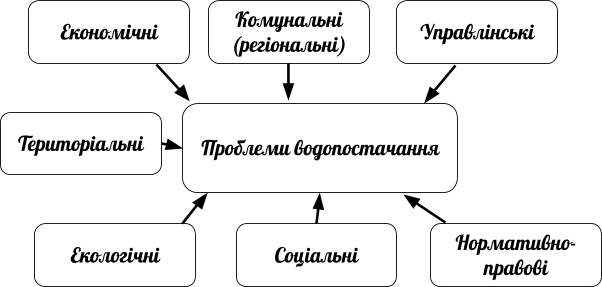 Рис.1 Характеристика основних проблем водопостачанняДжерело: розроблене на основі [8, с. 265]Рис. 1 відображає, що основні проблеми водопостачання в Україні існують через економічні, комунальні (регіональні), управлінські, екологічні, соціальні, нормативно-правові,територіальні фактории. Основними з яких є:Економічні проблеми водопостачання: недостатність обсягів фінансування модернізації систем водопостачання;  неефективна система платного водокористування; наявність значного соціально-економічного збитку;До екологічних проблем водопостачання та водокористування доцільним буде віднести:Хімічне забруднення характеризується потраплянням до води різних хімічних речовин, відходів різних виробництв: нафтохімічних, целюлозно- паперових, а також комунально-побутових стоків. Проявляється у збільшенні загальної мінералізації й концентрації макро- та мікро- компонентів, появі у водах невластивих їм мінеральних сполук.Теплове забруднення відбувається внаслідок спускання у водойми підігрітих вод від ТЕС, АЕС та інших енергетичних об’єктів. Тепла вода змінює термічний і біологічний режими водойм і шкідливо впливає на їхніх мешканців. Як показали дослідження гідробіологів, вода, нагріта до температури 20–30 градусів, діє на риби та інших мешканців водойм пригнічуючи, а якщо температура води піднімається до 36 градусів, риба гине. Найбільшу кількість теплої води скидають у водойми атомні електростанції. Забруднення виявляється у підвищенні температури води, що супроводжується зміною хімічного та газового складу води, зменшенням кількості кисню, “цвітіння” води, збільшенням вмісту в ній мікроорганізмів.Радіоактивне забруднення, пов’язане з підвищенням у воді вмісту радіоактивних речовин, які у відкритих водоймах вони осідають на дно.Бактеріологічні показники характеризують забруднення води патогенними мікроорганізмами. До числа найважливіших бактеріологічних показників відносять: коло-індекс – кількість кишкових паличок в одному літрі води; коло-титр - кількість води в миллилитрах, у якому може бути виявлена одна кишкова паличка; чисельність лактозопозитивних кишкових паличок; чисельність коліфагів.Екологічні проблеми визначаються через викиди шкідливих домішок з джерел їх утворення; концентрація домішок в атмосфері (водоймі); відсутність механізмів компенсації збитків; неадекватна схема розрахунку плати за спричинені збитки; нестача (відсутність) екологічних фондів на відновлення та охорону водного середовища.Перелічені вище фактори впливу на водопостачання та водокористування мають негативний наслідок та неабиякий вплив на стан здоров’я громадян – це проявляється у погіршенні здоров’я людини. Погіршення якості і вичерпання ресурсів, особливо життєзабезпечуючих, таких як вода, не лише негативно відбиваються на стані здоров’я людей, а й є причиною загострення міждержавних відносин, регіональних проблем і навіть конфліктів.Комунальні (регіональні) проблеми водопостачання проявляються через високий рівень зношеності комунальних систем водозабезпечення та водовідведення; значні обсяги втрат підготовленої води; неможливість контролю споживачами не лише якості, а навіть кількості поданої їм води.Управлінські проблеми водопостачання мають місце при монополізація власності на водні об’єкти та первинного ринку водних послуг.Соціальні проблеми водопостачання характеризуються: дефіцитом прісної води, що є однією з найгостріших екологічних проблем держави. Питання дефіциту водних ресурсів тісно пов’язане з проблемою якості питної води. В Україні по обом пунктам ситуація склалась катастрофічна. На жаль, екологічний стан більшості басейнів українських річок, із яких, в основному, і забезпечується водопостачання населення, не можна назвати задовільним. У деяких містах та окремих регіонах відхилення від норми становить 70-80%. Навіть підземні води далеко не скрізь відповідають вимогам, які висуваються до питної води. У результаті неякісну воду для питних потреб використовує значна частина населення. зростання захворюваності від споживання забрудненої питної води. Радіоактивні речовини потрапляючи до води викликають її іонізацію, що негативно відбивається на розвитку живих організмів, споживання якої небезпечне для здоров’я людей. Забруднення підземних та поверхневих вод може спричинити до загибелі не тільки організмів у воді, але може стати загрозою для людини. Для прикладу, грунтові води, які є основним джерелом водозабезпечення населення Івано – Франківської області досить легко забруднюються через грунти.теплове забруднення одне з небезпечних видів забруднення гідросфери, спричинене спуском у водойми теплих вод від різних енергетичних установок. Велика кількість тепла, що надходять з нагрітими водами в ріки й озера, істотно змінює їх термічний та біологічний режим. Особливо сильне забруднення викликають теплові й атомні електростанції, що скидають у водойми воду, нагріту до 45 градусів. Слід звернути увагу на дослідження канадських вчених, які встановили, що підвищення температури води у водоймі посилює токсичний вплив на мешканців водойми різних хімічних забруднювачів.Істотні проблеми водопостачення існують і у територіальних одиницях України. Сюди слід віднести: транскордонне забруднення водних об’єктів, відсутність міждержавних інститутів контролю якості транскордонних вод. Транскордонна екологічна небезпека є одним із аспектів забруднення навколишнього природного середовища, котре виникає за межами юрисдикції або контролю держави, яка здійснює діяльність, що заподіє транскордонний збиток. Сам процес транскордонного забруднення включає в себе три фази:1) викид забруднювача в середовище;2) перенесення забруднювача через національний кордон;3) взаємодія забруднюючої речовини з об’єктами навколишнього середовища іншої держави або середовища, що перебуває за межами національної юрисдикції [8].Неменш болючою проблемою є нормативно-правова база щодо водопостачання в Україні, яка включає:недосконалість та необґрунтованість механізму встановлення зборів за спеціальне водокористування;застарілість стандартів якості питної води.Найбільш забрудненими в Україні, з точки зору питної води, є басейн річок Дніпро, Сіверського Донця, ріки Приазов’я, окремі притоки Дністра, Західного Бугу. До зони найбільш критичних регіонів входять Одеська, Донецька, Харківська, Дніпропетровська, Запорізька, Херсонська і Миколаївська області. У цих областях якість води характеризується як дуже брудна (VI клас), відхилення від норми сягають 80%. Найбільш чистими регіонами, з точки зору питної води, є західні області України (окрім Львова): Рівненська, Тернопільська, Івано-Франківська і Волинська. Більш- менш нормальною є ситуація у Сумській, Полтавській і Чернігівській областях.Висновки. Вивчаючи та досліджуючи дане питання, можемо зробити наступні висновки та відокремити певні пропозиції. Зокрема, право людини на питну воду закріплено на міжнародному і національному рівнях, спрямоване на забезпечення кожному мінімальної кількості питної води. Вода повинна бути придатною для споживання, фізично та економічно доступна.Держава зобов’язана забезпечувати доступ до питної води для усіх верств населення принаймні на мінімальному рівні. Доступ до питної води передбачає право отримувати інформацію щодо питного водопостачання.Вирішення проблеми постачання якісної питної води є одним з найскладніших питань сучасності. Прісна вода виконує дуже широкий спектр функцій, але в першу чергу вода є одним з основних факторів впливу на здоров’я населення. Проблема забезпечення населенням якісною питною водою в достатній кількості є комплексною та такою, що включає цілий ряд проблем соціо-еколого-економічного, народногосподарського, територіального і нормативно-правового характеру. Забезпечення та вирішення повинно охоплювати ряд заходів організаційного, технічного, економічного та правового характеру.Список використаних джерелЗакон України «Про питну воду та питне водопостачання» від 10.01.2002 No 2918-III. – [Електронний ресурс]. – Режим доступу: http://zakon0.rada.gov.ua/laws/show/2918-14.Про основні напрями державної політики України у галузі охорони довкілля, використання природних ресурсів та забезпечення екологічної безпеки [Постанова Верховної Ради України] // [Електронний ресурс]. – Режим доступу: http://zakon4.rada.gov.ua/laws/ Закон України «Про загальнодержавну програму «Питна вода України» на 2006-2020 роки» : від 3 березня 2005 року, No2455-IV. – 2009 [Електронний ресурс]. – Режим доступу: http://zakon.rada.gov.ua/cgi-bin/laws/main.cgi?nreg=2455-15.Джигирей В. С. Екологія та охорона навколишнього природного середовища : навч. посіб. – 2-ге вид., стер. – К.: Т-во «Знання», КОО, 2002. – 203 с.Конституція України [Електронний ресурс]. – Режим доступу: http://zakon0.rada.gov.ua/laws/show/254к/96-врМіжнародний пакт про економічні, соціальні і культурні права від 16.12.1966 [Електронний ресурс]. – Режим доступу: http://zakon2.rada.gov.ua/laws/show/995_042.Екологічне транскордонне забруднення: ризики та інструменти превентизації і подолання наслідків / Г. О. Обиход // Науковий вісник Міжнародного гуманітарного університету. Серія : Економіка і менеджмент. - 2015. - Вип. 14. - С. 218.Маценко О.М. Соціо-еколого-економічні проблеми водопостачання в Україні. № 4, 2011. -  с.265.Крисінська Д.О. Проблеми первинного та вторинного забруднення питної води у північному причорномор’ї, 2011. – 265 с..Хвесик М. А. Економіко-правове регулювання природокористування : Монографія / М. А. Хвесик, Л. М. Горбач, Ю. П. Кулаковський. – К. : Кондор, 2004. – 524 с.Водний кодекс України [Електронний ресурс]. – Режим доступу: http://search.ligazakon.ua/l_doc2.nsf/link1/Z950213.htmlСтаття “Правове регулювання водокористування в Україні” к.е.н. М.Є. Стадник 2013 р.REFERENCESZakon Ukrayiny «Pro pytnu vodu ta pytne vodopostachannya» vid 10.01.2002 No 2918-III [Law of Ukraine &quot; On Drinking Water and Drinking Water Supply&quot;dated January 10, 2002 No. 2918-III]. (n.d.). w1.c1.rada.gov.ua. Retrieved from http://zakon0.rada.gov.ua/laws/show/2918-14 [in Ukrainian].Postanova Verkhovnoyi Rady Ukrayiny &quot;Pro osnovni napryamy derzhavnoyi polityky Ukrayiny u haluzi okhorony dovkillya, vykorystannya pryrodnykh resursiv ta zabezpechennya ekolohichnoyi bezpeky&quot; [Resolution of the Verkhovna Rada of Ukraine &quot;On the main directions of the state policy of Ukraine in the field of environmental protection, use of natural resources and ensuring environmental safety&quot;]. (n.d.). w1.c1.rada.gov.ua. Retrieved from http://zakon4.rada.gov.ua/laws/ show/188/98- %D0%B2%D1%80 68 [in Ukrainian]Zakon Ukrayiny «Pro zahalʹnoderzhavnu prohramu «Pytna voda Ukrayiny» na 2006- 2020 roky» : vid 3 bereznya 2005 roku, No2455-IV. – 2009 [The Law of Ukraine &quot;On the National Program&quot; Drinking Water of Ukraine &quot;for 2006-2020: from March 3, 2005, No. 2455-IV. - 2009]. (n.d.). w1.c1.rada.gov.ua. Retrieved from http://zakon.rada.gov.ua/cgi-bin/laws/main.cgi?nreg=2455- 15 [in Ukrainian].Dzhyhyrey V. S. (2002) Ekolohiya ta okhorona navkolyshnʹoho pryrodnoho seredovyshcha [Ecology and environmental protection]. Kiev: «Knowledge» [in Ukrainian].Konstytutsiya Ukrayiny vid 28 chervnya 1996 r. [The Constitution of Ukraine of June 28 1996]. (1996, 28 June). w1.c1.rada.gov.ua. Retrieved from http://zakon0.rada.gov.ua/laws/show/254к/96-вр [in Ukrainian].Mizhnarodnyy pakt pro ekonomichni, sotsialʹni i kulʹturni prava vid 16.12.1966 [International Covenant on Economic, Social and Cultural Rights of 16.12.1966]. (n.d.). w1.c1.rada.gov.ua. Retrieved from http://zakon2.rada.gov.ua/laws/show/995_042 [in Ukrainian].Obikhod G. O. (2015) Ekolohichne transkordonne zabrudnennya: ryzyky ta instrumenty preventyzatsiyi [Environmental Transboundary Pollution: Risks and Preventive Tools]. Naukovyy visnyk Mizhnarodnoho humanitarnoho universytetu, vol. 14, p. 218 [in Ukrainian].Matsenko O. M. (2011) Sotsio-ekoloho- ekonomichni problemy vodopostachannya v Ukrayini [Socio-ecological and economic problems of water supply in Ukraine]. Mekhanizm rehulyuvannya ekonomiky, vol. 4, p. 265 [in Ukrainian].Krysinsʹka D. O. (2011) Problemy pervynnoho ta vtorynnoho zabrudnennya pytnoyi vody u pivnichnomu prychornomorʺyi [Problems of primary and secondary pollution of drinking water in the northern Black Sea coast]. p.265 [in Ukrainian].Khvesyk M. A., Horbach L. M., Kulakovsʹkyy Y. P. (2004) Ekonomiko-pravove rehulyuvannya pryrodokorystuvannya [Economic and legal regulation of natural resources]. Kiev:  «Kondor» [in Ukrainian].Vodnyy kodeks Ukrayiny [Water Code of Ukraine]. zakon0.rada.gov.ua. Retrieved from http://search.ligazakon.ua/l_doc2.nsf/link1/Z950213.html [in Ukrainian].Stadnyk M.E. (2013) Pravove rehulyuvannya vodokorystuvannya v Ukrayini [Legal regulation of water use in Ukraine] [in Ukrainian].